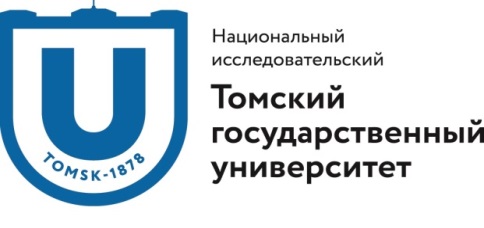 ИНФОРМАЦИОННОЕ ПИСЬМОФизический  факультет  Томского  государственного университета  с       14 по 25 июня 2016 года проводит летние курсы  повышения квалификации для учителей физики «Предметная компетентность учителя физики в современной школе» (108 часов). В программе демонстрационные лекции по общим разделам физики, решение физических задач повышенной трудности, лекции профессоров и ведущих научных сотрудников по современным  разделам  физики, а также экскурсии в научные лаборатории и научно-исследовательские институты ТГУ и ТНЦ СО РАН. Стоимость обучения 900-1500 рублей в зависимости от количества участников (за удостоверение о повышении квалификации государственного  образца). Проживание и питание участников курсов за счет отправляющей	 стороны.Заявку на курсы отправлять по адресу: dean@phys.tsu.ru   с пометкой в теме письма «Летние курсы для учителей». В письме необходимо указать: ФИО, адрес проживания, контактный телефон, е-mail, место работы. 	По всем вопросам обращаться в деканат физического факультета по тел. 529-651 или по тел. 89069504853  Марина Викторовна Назарова, заместитель декана ФФ по НН.